IntroductionThis is a proposal from CEPT for a WTDC resolution on countering Number Misappropriation that complements WTSA-12 Resolution 61.RESOLUTION xx (Dubai, 2014)Capacity building for countering misappropriation of Recommendation ITU-T E.164 telephone numbers The World Telecommunication Development Conference (Dubai, 2014),consideringa)	the provisions of the ITU Constitution, as contained in Chapter IV thereof on the Telecommunication Development Sector (ITU-D), particularly with regard, inter alia, to the functions of the ITU-D for building awareness of the impact of telecommunications/information and communication technologies (ICTs) on national economic and social development, its catalytic role in promoting the development, expansion and operation of telecommunication services and networks, especially in developing countries, and the need to maintain and enhance cooperation with regional and other telecommunication organizations;considering furthera)	Resolution 22 (Rev. Hyderabad 2010) of the World Telecommunication Development Conference on alternative calling procedures on international telecommunication networks, identification of origin and apportionment of revenues in providing international telecommunication services; b)	the resolutions from previous WTDC’s to countries in special need;c)	the work done to-date in the ITU-D to assist countries to understand and to counter Recommendation ITU-T E.164 Telephone Numbering Misappropriation, through ITU-D programmes, activities and projects,notinga)	that member States are responsible for managing numbering resources behind country codes assigned to them by Recommendation ITU-T E.164;b)	that many Member States have been significantly and adversely impacted by Telephone Number Misappropriation particularly developing countries; [from ‘noting a]’ from Doc 37Add2]c)	that many Operating Agencies have been significantly and adversely impacted by  Telephone Number Misappropriation; d)	Resolution 61 (Rev. Dubai, 2012) of the World Telecommunication Standardisation Assembly on Countering and combatting misappropriation and misuse of international telecommunication numbering resources;e)	Recommendation ITU-T E.156, which sets out guidelines for ITU-T action on reported misuse of ITU-T E.164 numbers, and Supplement 1 to Recommendation ITU-T E.156, which provides a best practice guide on countering misuse of ITU-T E.164 numbering resources,recognisinga)	Programme 2 of the Hyderabad Action Plan (HAP) on the enabling environment, including the following priority areas:i.	assistance to develop national strategies, policies, plans, regulations and economic and financial mechanisms on topics including telephone numbering;ii.	forums for information discussion and exchange;iii.	development of tools and increased knowledge and know-how;b)	the immediate needs of Small Island Development States (SIDS) and specific regions or sub-regions, such as the Pacific Islands, to counter telephone number misappropriation, further recognizinga)	that there is a need to counter and combat Misappropriation and Misuse of International Telecommunication Numbering Resources assigned in accordance with Recommendation ITU-T E.164;b)	that the allocation of global telephone numbering resources is managed and allocated by the Director of the Telecommunication Standardization Bureau (TSB) in accordance with ITU-T Recommendations;c)	that the management and allocation of national telephone numbering resources is the responsibility of Member States, and that such management is their sovereign right and reflected in national regulatory and legal frameworks;d)	that differences exist between Member States in their approach to managing their national telephone numbering resources; e)	that Member States have the right to assign rules,  to the parties to whom they allocate telephone numbering resources;  , for example through National Numbering Plan Authorities; [from recognizing e in Doc 37Add.2]f)	that Operating Agencies must act in accordance with all applicable national regulatory and legal frameworks of the Member State in which the number is being used;requests the Director of Telecommunication Development Bureau   1	to publish, identify, promote and use the reports  documents and research produced thus far as a template of future activity in order to allow a consistent identification of the issues and to combat E.164 Telephone Number Misappropriation; [from Doc 37Add.2 para 1 of ‘requests the Director, except ‘documents and research’ to replace ‘reports’]2.	to utilise the reports  notification of numbering misappropriation submitted to develop support a consistent identification of ITU-T E.164 Telephone Numbering Misappropriation issues in order to assist, on Member States’ request, to develop capability to counter ITU-T E.164 Telephone Number Misappropriation;3.	to continue to work with regions, sub-regions and countries, in particular developing countries and least developed countries: i.	to develop national legal and regulatory frameworks that are sufficient to ensure best practice in ITU-T E.164 telephone numbering management in order to counter Telephone Number Misappropriation;4.	to be responsive to Member State requests, particularly those from developing countries and SIDS, towards developing, supporting and acting on developing best practice to counter  Telephone Number Misappropriation, resulting in templates, proposals, Recommendations and Resolutions that will assist in countering ITU-T E.164 Telephone Number Misappropriation;requests the Director of Telecommunication Development Bureau in co-operation with the Director of the Telecommunication Standardisation Bureauto ensure that national numbering plans are available, either directly from the Member State or via the ITU Operational Bulletin utilizing the format specified in ITU-T Recommendation E.129, to contribute to countering Telephone Number Misappropriation;to work cooperatively to continue to develop measures based on proven best practice to counter ITU-T E.164 Telephone Number Misappropriation;invites Member States1	to collaborate to identify, counter and combat activities associated with E.164 telephone number misappropriation; [from ‘invites Member States’ para 1, in Doc 37Add.2].2.	to support the development and deployment of ITU-T E.164 telephone numbering management best practice within their jurisdiction;3.	to work collaboratively with other Member States and with Operating Agencies to keep them informed of the rules, guidelines and allocation methods for ITU-T E.164 telephone numbers within their country,invites Member States and sector membersto contribute to the development of best practice to counter misappropriation of ITU-T E.164 Telephone Numbers and to encourage administrations and international telecommunication operators that ITU-T E.164 numbering resources are to be used only by the assignees and only for the purposes for which they were assigned, and that unassigned resources are not used._______________World Telecommunication Development Conference (WTDC-14)
Dubai, 30 March – 10 April 2014World Telecommunication Development Conference (WTDC-14)
Dubai, 30 March – 10 April 2014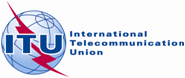 Addendum 10 toDocument WTDC14/41-E12 Mars 2014Original: EnglishSOURCE:Member States of the European Conference of Postal and Telecommunications Administrations, (CEPT) (see Annex 1 to Document WTDC14/41)Member States of the European Conference of Postal and Telecommunications Administrations, (CEPT) (see Annex 1 to Document WTDC14/41)TITLE:Proposed resolution on countering Number Misappropriation that complements WTSA-12 Resolution 61Proposed resolution on countering Number Misappropriation that complements WTSA-12 Resolution 61ECP/41/10Objective(s): 4